We’re Ready to R.O.C.K. at RothschildYour child(ren) have been busy learning about how to have ROCKing behavior at Rothschild! We thought it was important to share some of the things we are doing around Rothschild School with parents as well. Behavior Matrix:The attached matrix provides you with an overview of student expectations in each of the specified areas of Rothschild School. Every student has gone through stations to teach/review how to be responsible, on-task, caring/respectful and safe in various areas of the school (classroom, lunchroom, recess, hallways, etc…). Each area of the building (ie. the lunchroom) also has posters hung up reminding students of the expectations in that area.Voice Levels:Another thing that you may hear your child talking about at home is the voice levels that we use here at Rothschild. A copy of our voice levels is included in this packet as well. You may see school staff walking around our building holding up a zero, etc… on their fingers to indicate what the appropriate voice level is for their students at that particular time. Rock Slips:There are a variety of ways that student behavior is positively reinforced around Rothschild. One of these ways is through the use of our Rothschild Rocks slips. You may have seen your son/daughter already come home with a Rothschild ROCKS slip either this year or in a previous year. If your child brings home a ROCK slip, it is a great opportunity to really encourage their good choices. You R.O.C.K. _____________________!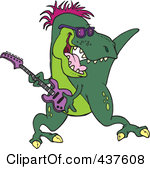 ResponsibleOn-task		Caring and RespectfulKeeping it SafeCaught Rockin’ by:_______________________________________We hope it is helpful for you to know some of the common expectations that your child has for behavior and citizenship while they are here at Rothschild School. Feel free to modify the school’s behavioral matrix, voice levels and reward (ROCK) slips to use at home as well. 